Муниципальное бюджетное общеобразовательное учреждение«Туруханская средняя  школа № 1»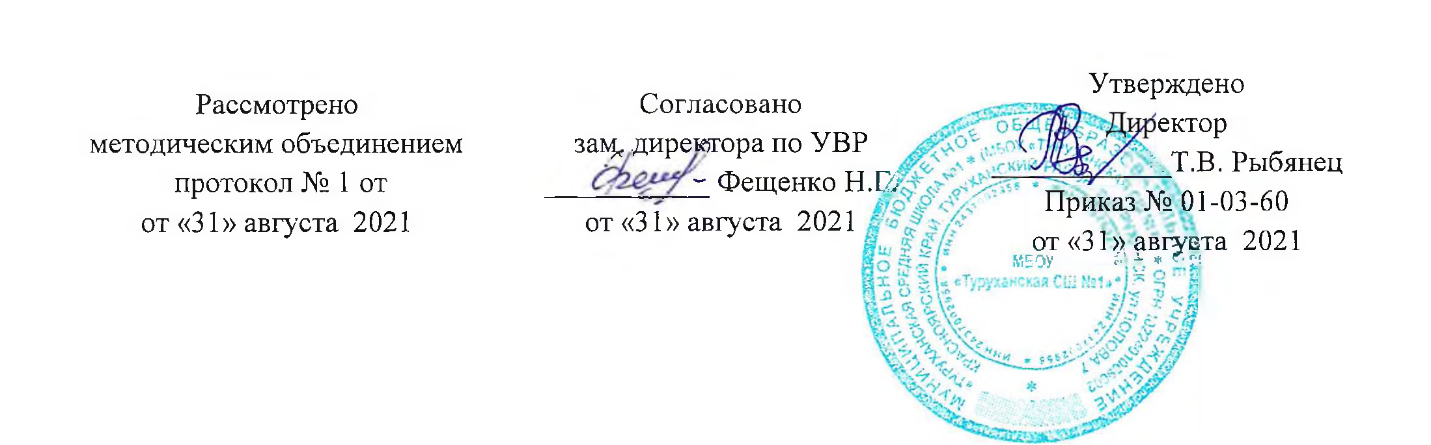 Программакурса  «Немецкий язык»для 7 класса общеобразовательных учреждений(базовый уровень)3 часа в неделю, 102 часа               Программу   составила          учитель немецкого языка высшей категории                      Чалкина  Любовь Дмитриевна2021-2022 учебный годПояснительная записка.      Программа по немецкому языку для 7  класса к учебнику «Deutsch 7 Klasse» «Немецкий язык. 7 класс» И. Л. Бим, Л. М Санниковой, Л. В. Садомовой, А.С. Картовой»  для общеобразовательных учреждений составлена на основе:      Федерального Государственного образовательного стандарта основного общего образования, утверждённого приказом Министерства образования и науки РФ  от 17.12. 2010г. №1897;  Программы по  учебному предмету немецкий язык 5-9 классы / Авторская программа: Немецкий язык. И.Л. Бим 5-9 классы Образовательной  программы  по реализации ФГОС  МКОУ «Туруханская СШ №1»  основного   общего  образования  по  немецкому  языку; Немецкий   язык. Рабочие   программы.  Предметная  линия   учебников  И.Л. Бим.  5  -   9  классы.  -  М.:  Просвещение, 2011;  Материалов  УМК   для  7  класса.Рабочая программа ориентирована на использование учебно-методического комплекта  Deutsch. 7. Klasse  для 7  класса общеобразовательных учреждений.
В состав УМК входит:
-    Учебник  “Deutsch“  Klasse 7  в комплекте с электронным приложением  и аудиокурсом (mp3). Авторы:  Бим И.Л. Садомова Л.В.  М., Просвещение 2017г.;
-  Рабочая  тетрадь на печатной основе Авторы:  Бим И.Л.,  Садомова Л.В. М.,  Просвещение, 2018 г.
- приложение СD диск с  аудиокурсом (mp3);
- Книга для учителя „Lehrerhandbuch“ Авторы:  Бим И.Л. Садомова Л.В.  М., Просвещение, 2017                                                                                                                                    Книга для чтения 7-9 классы;                                                                                                            - Сборник упражнений 5-9 классы. Авторы:  Бим  И.Л. Каплина О.В.  М., Просвещение, 2015;                                                                                                                      Интернет-поддержка : www.prosv.ru  и  на сайте  www.prosv.ru/ umk/bim   Программа рассчитана на 102 ч (3 ч. в неделю) в т.ч. количество часов для проведения контрольных работ -4.            Основные цели обучения иностранным языкам состоят в формировании коммуникативной компетентности обучающихся, в формировании личности ученика и ее социальной адаптации к условиям постоянно меняющегося поликультурного, полиязычного мира, в мотивации к изучению иностранных языков, в знакомстве со страной изучаемого языка, ее людьми и культурой.УМК для 7 класса органично связан с УМК 5-6 классов и также включает практические задачи по всем видам речевой деятельности (диалогическая и монологическая речь, аудирование, чтение, письмо). В практические задачи  входит обучение фонетическим, лексическим и грамматическим сторонам речи. Целевой доминантой данной программы является дальнейшее развитие коммуникативной компетенции в немецком языке. Данная цель обучения достигается путем увеличения лексического материала, развитие диалогической и лексической речи. Обучение строится поэтапно с учетом формирования деятельности: от отработки отдельных действий к их взаимосвязи и целостной деятельности. Тем самым на уроках немецкого языка реализуется «3Р – технология»: презентация материала, его повторение и производство, то есть применение в устных и письменных высказываниях. При  планировании цепочки уроков предусматривается комбинирование материала блоков в рамках одного урока. 1-й урок: часть материалов блоков 1 (словарного) и 2 (чтения), 2-й урок: часть материала блоков 1 (словарного), 2 (чтения) и 4 (говорения) или соответственно блок 1 (лексический)+ блок 3 (грамматический) и т. д. При этом отбираемые порции материала соотносятся друг с другом в соответствии с . Формы организации учебной деятельности различны: индивидуальная, парная, групповая.                                                                                                                                           Для рациональной организации учебного времени на уроках большое значение имеет реализация дифференцированного подхода к обучающимся разного уровня обученности, учет индивидуальных интересов и склонностей при планировании учебных уроков и определении домашнего задания. Увеличивается удельный вес проектной работы и проектных заданий, в ходе выполнения которых обучающиеся самостоятельно решают более сложные проблемы и координируют свои действия друг с другом в соответствии с поставленной задачей.                                                                                                                               В силу специфики обучения иностранным языкам большинство уроков носит комбинированный характер, когда на одном и том же уроке могут развиваться у учащихся все 4 вида речевой деятельности (говорение, чтение, аудирование и письмо), поэтому тип урока не указывается.      В УМК входит рабочая тетрадь с  набором различных домашних заданий, поэтому исключен раздел «Домашнее задание». В программе предполагаются резервные уроки, которые планируются мною по коррекции допущенных ошибок учащимися и для изучения страноведческого материала стран изучаемого языка и своей малой родины, когда это возможно в рамках проектной деятельности.     2. Цели обучения немецкому языкуУчебно-тематический планРеализация ФГОС ООО на урокеВ соответствии с образовательной программой по реализации ФГОС ООО,  междисциплинарной учебной  программой школы «Основы смыслового чтения   и работа с текстом» у учащихся будут системно развиваться техника чтения по себя и вслух, для чего каждый урок 2 минуты будет отводиться на чтение  вслух и про себя. У  учащихся недостаточно сформированы технические навыки чтения и письма, они не умеют извлекать смысл из прочитанного, что является причиной хронической неуспешности и эмоционального дискомфорта учащихся на уроках, где требуется на уроке большой  объем чтения учебных текстов  на протяжении всего урока и большое внимание для понимания текстов на немецком языке. Работа в этом направлении в 6 классе дала положительные результаты, хотя и незначительные, поэтому будет продолжена в 7 классе.  При работе с  текстом будет уделяться внимание выделению главного в тексте и пониманию основного смысла текстов, так как это обеспечивает включенность  ребенка в урок. Тема, ключевые слова, основная мысль, этому будет уделяться внимание на уроке при работе с текстом. Умениями общей ориентации в содержании текста и понимании его целостного смысла будут умения по определению главной темы; умения выбрать из текста или придумать к нему заголовок; сформировать тезис; объяснить назначение  рисунка в тексте и т.д.);  нахождение информации (умение пробежать текст глазами, определить его основные элементы и заняться поисками необходимой информации);интерпретация текста (умение сравнивать и противопоставлять заключённую в нём информацию разного характера; сделать выводы, вывести заключение о намерении автора); Метапредметные умения будут  изучаться по анализу результатов  самостоятельной индивидуальной работы учащегося  с текстом 2 раза в год и отслеживаться  по разработанной мною анкете для школьников на основании разработок  в педагогической и методической литературе.Опросный лист «Работа с текстом» Уважаемый  ученик! При работе с тестом  приходится узнавать что-то новое, учиться тому, что еще недостаточно хорошо умеешь делать. Прошу оценить свои умения работы с текстом на уроке немецкого языка, выбрав наиболее подходящий для тебя ответ. На основании результатов опросного листа  будет планироваться индивидуальная и групповая работа на уроке. В соответствии с междисциплинарной учебной программой  «Формирование универсальных  учебных действий» на уроках немецкого языка будет реализовыватьсяпрограмма  «Формирование логических учебных действий». Программа  является механизмом последовательной реализации положений  ФГОС ООО  по формированию логических учебных действий учащихся 5-9 классов. Через систему заданий с понятиями (анализ, синтез, обобщения, сравнения, классификации по родовидовым признакам, установления аналогий и причинно-следственных связей,  через построение логической цепи рассуждений, доказательств, выдвижение гипотез и их обоснование. Для реализации программы будут учащимся на уроках предлагаться упражнения.  В логическом плане технологическим стержнем Способа является операции  с понятиями и составление двух типов вопросов: вопросов-понятий и вопросов-суждений. Любое понятие, отражая окружающий мир, а потому, подчиняясь законам диалектики, состоит из двух противоположностей (закон единства противоположностей): содержание – род – качество и объем – вид – количество. Определить понятие – значит раскрыть его содержание. Чтобы раскрыть содержание понятия, необходимо: -найти соответствующее родовое понятие (широкое понятие); -определить его существенные признаки, отличающие искомое понятие от других видовых, составляющих один род. Самым сложным в операции с понятиями является, операция деления и установления основания деления. В 7 классе на уроках немецкого языка  предполагается работа с карточками  №1 - «Вопрос-понятие» и  карточкой  №2 –«Вопрос-суждение» в рамках изучаемых тем.        Виды заданий на уроках  Формирование  основ  учебно-исследовательской  и проектной  деятельностиВ соответствии с междисциплинарной  программой  «Основы учебно-исследовательской  и проектной  деятельности» планируется продолжить работу на уроках по формированию универсальных  учебных  действий  в рамках проектной деятельности на уроках.  При организации проектной деятельности будет обращаться внимание на усвоение уч-ся последовательности  работы с проектом и корректность формулировки темы, идеи, цели, задач проекта, которые  имели замечания в 6 классе:    Отслеживание  сформированности  проектно- исследовательских умений будет проходить по опросному листу, заполняемому в конце учебного года  самими учениками и оценкой учителя по этим же критериям методом независимых  характеристик, что позволит проследить динамику формирования умений.     Моя работа над  проектомЮный исследователь! При работе с проектом приходится узнавать что-то новое, учиться тому, что еще недостаточно хорошо умеешь делать. Прошу оценить свои умения работы с проектом на уроках немецкого языка, выбрав наиболее подходящий для тебя ответ. Содержание учебного предмета7  –  9 классыПредметное содержание речиА. Социально-бытовая сфера общения (у нас в стране и в немецкоязычных странах) Я и мои друзья. Воспоминания о летних каникулах, Распорядок дня. Еда. Здоровье. Гигиена. Внешность, досуг. Хобби. Как для всего найти время? Покупки. Одежда. Б. Учебно-трудовая сфера общения (у нас в стране и в немецкоязычных странах) Начало учебного года. Всюду ли оно одинаково? Немецкие школы. Какие они? Любимые и нелюбимые учебные предметы. Коллективные поездки по своей стране одна из традиций немецкой школы. Спорт и другие увлечения. Чтение вот лучшее учение. 
 В. Социально-культурная сфера общения (в России  и немецкоязычных странах)Что понимают немецкие и российские школьники под словом «Родина»? О чем рассказывают письма из Германии, Австрии, Швейцарии.    Виды речевой деятельностиГоворение Диалогическая речьДальнейшее совершенствование диалогической речи при более вариативном содержании и разнообразном языковом оформлении: умение вести диалоги: приветствовать и отвечать на приветствие, используя соответствующие обращения, принятые в немецкоговорящих странах; начинать, вести и заканчивать разговор по телефону; высказывать вежливую просьбу и реагировать на просьбу партнера; поддерживать диалог за столом (до, во время и после угощения); вежливо соглашаться или не соглашаться, используя краткий ответ; предупреждать об опасности; переспрашивать), диалог-расспрос (сообщать информацию, отвечая на вопросы разных видов, и самостоятельно запрашивать информацию, выражая при этом свое мнение и переходя с позиции спрашивающего на позицию отвечающего и наоборот; брать / давать интервью), диалог — побуждение к действию (обратиться с просьбой, согласиться / отказаться выполнить просьбу; реагировать на предложение партнера сделать что-либо вместе согласием / несогласием, желанием / нежеланием); попросить о помощи и предложить свою помощь; дать совет и принять / не принять совет партнера), диалог — обмен мнениями и комбинированные диалоги (выслушать сообщение / мнение партнера, согласиться / не согласиться с ним, выразить свою точку зрения и обосновать ее; выразить сомнение, одобрение / неодобрение). Объем диалога—от 3 реплик со стороны каждого учащегося. Продолжительность диалога - 2мин .Монологическая речь      Дальнейшее развитие и совершенствование связных высказываний с использованием основных коммуникативных типов речи: описание, сообщение, рассказ (включающий эмоционально-оценочные суждения), рассуждение (характеристика) с высказыванием своего мнения и краткой аргументацией с опорой на прочитанный или услышанный текст либо заданную коммуникативную ситуацию. Объем монологического высказывания — от 8—10 фраз. Продолжительность монолога — 1,5 мин. При овладении монологической речью школьники учатся:  описывать иллюстрацию;  высказываться на заданную тему с опорой на ключевые слова, вопросы, план; высказываться в связи с ситуацией общения, используя уточнение, аргументацию и выражая свое отношение к предмету речи; делать краткое сообщение на заданную тему на основе прочитанного / прослушанного, выражая свое мнение и отношение;  передавать содержание прочитанного / прослушанного текста с опорой на ключевые слова / план и без опоры;  давать характеристику героям прочитанного / прослушанного текста.АудированиеДальнейшее развитие и совершенствование восприятия и понимания на слух аутентичных аудио- и видеотекстов с разной глубиной проникновения в их содержание (с пониманием основного содержания, с выборочным и полным пониманием воспринимаемого на слух текста) в зависимости от коммуникативной задачи и функционального типа текста.Жанры текстов: прагматические, публицистические.Типы текстов: объявление, реклама, сообщение, рассказ, диалог-интервью.Содержание текстов должно соответствовать возрастным особенностям и интересам учащихся и иметь образовательную и воспитательную ценность.Аудирование с полным пониманием содержания осуществляется на несложных текстах, построенных на полностью знакомом учащимся языковом материале. Время звучания текстов для аудирования — до 1 мин. Аудирование с пониманием основного содержания текста осуществляется на аутентичном материале, содержащем наряду с изученными и некоторое количество незнакомых языковых явлений. Время звучания текстов для аудирования — до 2 мин. Аудирование с выборочным пониманием нужной или интересующей информации предполагает умение выделить значимую информацию в одном или нескольких аутентичных коротких текстах прагматического характера, опуская избыточную информацию. Время звучания текстов для аудирования — до 1,5 мин.Чтение      Умение читать и понимать аутентичные тексты с различной глубиной и точностью проникновения в их содержание (в зависимости от вида чтения): с пониманием основного содержания (ознакомительное чтение - определять тему / основную мысль; выделять главные факты, опуская второстепенные; устанавливать логическую последовательность основных фактов текста;  догадываться о значении отдельных слов (на основе сходства с родным языком, по словообразовательным элементам, по контексту);  пользоваться сносками и лингвострановедческим справочником, словарем;); с полным пониманием содержания (изучающее чтение - читать несложные аутентичные и адаптированные тексты разных типов, полно и точно понимая текст на основе его информационной переработки (смыслового и структурного анализа отдельных мест текста, выборочного перевода и т. д.); устанавливать причинно-следственную взаимосвязь фактов и событий текста; оценивать полученную из текста информацию, выражать свое мнение.); с выборочным пониманием нужной или интересующей информации (просмотровое/поисковое чтение - выбирать необходимую / интересующую информацию, просмотрев один текст или несколько коротких текстов).Жанры текстов: научно-популярные, публицистические, художественные, прагматические.Типы текстов: статья, интервью, рассказ, объявление, рецепт, меню, проспект, реклама, стихотворение и др. Независимо от вида чтения возможно использование двуязычного словаря.Чтение с пониманием основного содержания осуществляется на несложных аутентичных текстах с ориентацией на выделенное в программе предметное содержание, включающих некоторое количество незнакомых слов. Объем текстов для чтения — 600—700 слов.Чтение с выборочным пониманием нужной или интересующей информации осуществляется на несложных аутентичных текстах разных жанров и предполагает умение просмотреть текст или несколько коротких текстов и выбрать информацию, которая необходима или представляет интерес для учащихся. Объем текста для чтения — около 350 слов.Чтение с полным пониманием осуществляется на несложных текстах, на изученном языковом материале, с использованием приемов смысловой переработки текста (языковой догадки, выборочного перевода) и оценки полученной информации. Объем текста для чтения- 500 слов.Письменная речьДальнейшее развитие и совершенствование письменной речи, а именно умений:-писать короткие поздравления с днем рождения и праздниками, выражать пожелания;-заполнять формуляры, бланки (указывать имя,  фамилию, пол, гражданство, адрес);-писать личное письмо с опорой на образец (расспрашивать адресата о его жизни, делах, сообщать то же самое о себе, выражать благодарность, давать совет, просить о чем-либо);ОрфографияЗнание правил чтения и орфографии и навыки их применения на основе изучаемого лексико-грамматического материала.Фонетическая сторона речи Навыки адекватного произношения и различения на слух всех звуков изучаемого немецкого языка в потоке речи, соблюдение ударения и интонации в словах и фразах, ритмико-интонационные навыки произношения различных типов предложений.Лексическая сторона речиНавыки распознавания и употребления в речи лексических единиц, обслуживающих ситуации общения в рамках тематики основной школы, в том числе наиболее распространенных устойчивых словосочетаний, оценочной лексики, реплик-клише речевого этикета, характерных для культуры стран изучаемого языка; основные способы словообразования: аффиксация, словосложение, конверсия.1. Учащиеся должны овладеть дополнительно к усвоенным ранее примерно 250—280 лексическими единицами, включающими устойчивые словосочетания и реплики - клише.                                                                                                                                                   2. Это лексика (в том числе реалии), характеризующая указанные ранее предметы речи:             страны изучаемого языка и в первую очередь Германию, Австрию, Швейцарию, их географическое положение, государственное устройство,  природу, достопримечательности; прошедшие каникулы;  начало учебного года, выражение мнения о том, что радует, что огорчает в школе;  погоду осенью,  как ведут себя люди, животные; как выглядят немецкие школы; что думают о своих школах немецкие школьники, о каких школах мечтают; что думаем о своих школах мы;  какие учебные предметы предпочитают школьники, как строится расписание уроков в немецкой школе и у нас, когда начинаются и заканчиваются уроки, как долго длятся перемены;  как важно правильно планировать свое время, распорядок дня у немецких детей;  что они едят на завтрак, обед, ужин;  что делают в свободное время, чем увлекаются, о чем мечтают;  каковы их любимые животные, что значит быть другом животных;  как подготовиться к коллективной поездке класса куда-либо;  на чем можно ехать;  как ориентироваться в незнакомом городе;  как заказать еду в ресторане;  как одеться в соответствии с ситуацией, модой;  транспорт и правила уличного движения;  витрины магазинов и названия улиц;  жизнь за городом (на ферме); домашний скот; участие детей в сельскохозяйственных работах;  народные промыслы;  защита природы, забота о лесе, животных;  защита и помощь старым, больным людям;  забота о здоровье; спорт, роль спорта в формировании человека;  отдельные страницы из истории спорта и Олимпийских игр. 3.Знать и владеть некоторыми словообразовательными средствами: 
а) аффиксацией:  префиксом un- с прилагательными и существительными: unglücklich, das Unglück; б) словосложением:  прилагательное + прилагательное типа dunkelblau, hellblau. 4. Использовать интернационализмы, например: das Hobby, das Tennis и др.Грамматическая сторона речи 
Синтаксис      Ученикам предлагаются для активного употребления:                                                                              — предложения с глаголами legen, stellen, hängen, требующими после себя дополнения в Аkkusativ и обстоятельства места при ответе на вопрос ,,Wohin?”; 
— предложения с глаголами beginnen, raten, vorhaben и др., требующимипосле себя Infinitiv с zu; — побудительные предложения типа Gehen wir! Wollen wir gehen!;                                                    — предложения с неопределенно-личным местоимением man;                                                                — сложноподчиненные предложения с придаточными: дополнительными  - с союзами denn, darum, deshalb и др.; причины — с союзами weil, da; условными — с союзом wenn .                               Морфология
     Ученики учатся образовывать и использовать в речи следующие формы: 
— слабые и сильные глаголы с вспомогательным глаголом haben в Perfekt; 
— сильные глаголы с вспомогательным глаголом sein в Perfekt;
— Präteritum слабых и сильных глаголов, а также вспомогательных и модальных глаголов;                                                                                                                                    — Futurum;                                                                                                                                                    — степени сравнения прилагательных и наречий;                                                                                    — возвратные глаголы в основных временных формах: Präsens, Perfekt, Präteritum;                            — предлоги, имеющие двойное управление: требующие Dativ на вопрос ,,Wo?” и Akkusativ на вопрос ,‚Wohin?”;                                                                                                                                                Умение осуществлять межличностное и межкультурное общение, используя знания о национально-культурных особенностях своей страны и страны/ стран изучаемого языка, полученные на уроках немецкого языка и в процессе изучения других предметов.Они овладевают знаниями:о социокультурном портрете стран, говорящих на изучаемом языке, и культурном наследии этих стран;о различиях в речевом этикете в ситуациях формального и неформального общения. Предусматривается также овладение умениями:адекватного речевого и неречевого поведения в распространённых ситуациях бытовой, учебно-трудовой, социокультурной/межкультурной сфер общения;представления родной страны и культуры на немецком языке;оказания помощи зарубежным гостям  в ситуациях повседневного общения.Компенсаторные   умения:  переспрашивать, просить повторить, уточняя значение незнакомых слов;использовать в качестве опоры при порождении собственных высказываний ключевые слова, план к тексту, тематический словарь и т.д.догадываться о значении незнакомых слов по контексту, по жестам и мимике; использовать синонимы, антонимы, описания понятия при дефиците языковых средств.Универсальные учебные действия ставить учебную задачу под руководством  учителя; планировать свою деятельность под руководством учителя;  оценивать работу одноклассников;выявлять причинно-следственные связи;определять критерии  для сравнения фактов, явлений, событий, объектов; анализировать связи соподчинения и зависимости между компонентами объекта;классификация и организация информации; создавать тексты разных типов (описательные, объяснительные;выслушивать и объективно оценивать другого;Организация дистанционного обученияВ связи с письмом Министерства просвещения РФ от 9 октября 2020 г. № ГД-1730/03 “О рекомендациях по корректировке образовательных программ”. При внесении изменений в Программы в части расширения использования различных образовательных технологий на основании части 2 статьи 13 Федерального закона N 273-ФЗ следует учесть особенности применения дистанционных образовательных технологий и электронного обучения в соответствии с приказом Министерства образования и науки Российской Федерации от 23 августа 2017 г. N 816 "Об утверждении Порядка применения организациями, осуществляющими образовательную деятельность, электронного обучения, дистанционных образовательных технологий при реализации образовательных программ" и приказами Министерства просвещения Российской Федерации от 17 марта 2020 г. N 103 "Об утверждении временного порядка сопровождения реализации образовательных программ начального общего, основного общего, среднего общего образования, образовательных программ среднего профессионального образования и дополнительных общеобразовательных программ с применением электронного обучения и дистанционных образовательных технологий"; от 17 марта 2020 N 104 "Об организации образовательной деятельности в организациях, реализующих образовательные программы начального общего, основного общего и среднего общего образования, образовательные программы среднего профессионального образования, соответствующего дополнительного профессионального образования и дополнительные общеобразовательные программы, в условиях распространения новой коронавирусной инфекции на территории Российской Федерации".В период пандемии применяютя в обучении электронные образовательные и дистанционно образовательные ресурсы.  Основными элементами системы ЭО и ДОТ являются: образовательные онлайн-платформы: Российская электронная школа, Учи.Ру, Фоксфорд, «ЯКласс» и другие ; цифровые образовательные ресурсы, размещенные на образовательных сайтах:  видеоконференции; вебинары; skype – общение; e-mail; облачные сервисы; электронные носители мультимедийных приложений:    к учебникам; электронные пособия, разработанные с учетом требований законодательства РФ об образовательной деятельности.Формы и виды деятельности дистанционного обучения.Образовательные онлайн- платформы: Российская электронная школа, Учи. РУ, Фоксфорд, ЯКласс.Индивидуальные планы.Электронные носители мультимедийных приложений к учебнику.Календарно- тематическое планирование по курсу немецкого языка  в 7 классе Изучение иностранного языка в целом и немецкого в частности в основной школе направлено на достижение следующих целей:развитие иноязычной коммуникативной компетенции в совокупности ее составляющих – речевой, языковой, социокультурной, компенсаторной, учебно-познавательной:речевая компетенция – развитие коммуникативных умений в четырех основных видах речевой деятельности (говорении, аудировании, чтении, письме);языковая компетенция – овладение новыми языковыми средствами (фонетическими, орфографическими, лексическими, грамматическими) в соответствии c темами, сферами и ситуациями общения, отобранными для основной школы; освоение знаний о языковых явлениях изучаемого языка, разных способах выражения мысли в родном и изучаемом языке;социокультурная компетенция – приобщение учащихся к культуре, традициям и реалиям стран/страны изучаемого иностранного языка в рамках тем, сфер и ситуаций общения; формирование умения представлять свою страну, ее культуру в условиях иноязычного межкультурного общения;компенсаторная компетенция – развитие умений выходить из положения в условиях дефицита языковых средств при получении и передаче информации;учебно-познавательная компетенция – дальнейшее развитие общих и специальных учебных умений; ознакомление с доступными учащимся способами и приемами самостоятельного изучения языков и культур, в том числе с использованием новых информационных технологий;                                  развитие и воспитание у школьников понимания важности изучения иностранного языка в современном мире и потребности пользоваться им как средством общения, познания, самореализации и социальной адаптации; воспитание качеств гражданина, патриота; развитие национального самосознания, стремления к взаимопониманию между людьми разных сообществ, толерантного отношения к проявлениям иной культуры.№Наименование разделов и темВсего часовВиды контроля1.Здравствуй школа!Встреча после каникул8Восстановление навыков  техники чтения, правил, перевода. Контроль формирования лексических навыков. 2Что мы называем нашей родиной? 16Контроль техники чтения, перевода. Контроль формирования лексических навыков. Контроль формирования  навыков говорения по теме «Мой любимый уголок природы». 3. Лицо города- визитная карточка страны 16Контроль навыков аудирования и умение выражать предположение; Контроль навыков устной  речи. Презентация о городе, рассказ- загадка о городе4Какой транспорт в современном городе? Как здесь ориентироваться16Контроль техники чтения, перевода. Контроль формирования лексических навыков. Тест В деревне есть много интересного16Контроль навыков аудирования и умение выражать предположение; Контроль навыков устной и письменной речи5Мы заботимся о нашей планете земля (14 часов)14 Контроль навыков аудирования и умение выражать предположение; Контроль навыков устной и письменной речи.6В здоровом теле-здоровый дух 14Контроль навыков устной и письменной речи7.Итоговый контроль за год2Работать с текстомДа Нет 1.Излагать текст  своими словами2.Разделять текст на логические части и составлять план3.Давать название отрывку текста4.Делать вступление к своему сообщению5.Высказывать собственное отношение к фактам   и событиям                                6.Пользоваться справочной литературой  при чтении текста7.Коротко рассказывать о самом важном, делать вывод8.Строить логически законченный рассказ9.Составлять план изложения материалаУниверсальные действияВиды заданий   Виды упражненийАнализ  - изучить объект с выделением  существенных несущественных признаков 1.Указать каждому понятию ближайший родовой признак.2.Из приведенных понятий выписать только те, которые имеют общий родовой слово, и указать его.3.Из перечисленных понятий выписать противоположные понятия.5.Указать каждому понятию ближайший и дальний родовой признаки.6.Прочитав текст  памятки сформулировать определение понятия…1.Имя существительное (самостоятельная часть речи)2. die Bluse, die Hose, das Buch,  (die Bluse, die Hose- die Kleidung,)3. klein, lustig, krank, gross, gesund, schön 5.das Deutsch -  das Lehrbuch (ближайший род  горы мира)6. Perfekt-форма разговорного прошедшего времени  в немецком языкеСинтез  составление целого из частей, в том числе самостоятельное достраивание, восполнение недостающих компонентовВосстановить пропущенные элементы в определении понятия.Futurum-это форма …… будущего   ….. в немецком языкеВыбор оснований и критериев для сравнения, сериации, классификации объектов1.Найти основания (критерии) для сравнения главных героев текста.4.Установить соответствие между основаниями деления и видами понятий.1. Сравнение по чертам характера, по внешности,  одежде, 4.Подведение под понятие1.Найти у предмета систему необходимых и достаточных признаков. Сформулировать понятие.не умеюзатрудняюсьумеюумею хорошо1.Выбор направления работы и формулировка темы проекта2.  Формулировка цели                                            2.            задач                                             2.  гипотезы                                           2.  методы исследования             2.  предполагаемые результаты3.Работа с информационными источниками: книгами    3.   таблицами                                                                      3.справочниками                                                                  3.   энциклопедией4.Работа над исследовательской частью:                          4.опрос или анкетирование участников проекта              4.опыт, эксперимент 4.наблюдение                                                                 4.сравнение  полученных данных                                4.выводы проекта5.Подготовка к защите проекта: выделение главного для доклада 6.Оформление работы.  7.Подготовка компьютерного сопровождения доклада: 7.отпечатка материалов проекта                                     7.оформление на слайдах к презентации таблиц, схем, 7.работа с фотографиями и рисунками для слайдов№урокаТемаТемаКол-во часКол-во часлексикалексикалексикаГрамматикаГрамматикаСтрановедениеСтрановедениеАудирование, говорениечтениечтениеписьмописьмоМетапредмет-ные УУДМетапредмет-ные УУДВид контроляВид контроляПосле летних каникул ( 8 часов)После летних каникул ( 8 часов)После летних каникул ( 8 часов)После летних каникул ( 8 часов)После летних каникул ( 8 часов)После летних каникул ( 8 часов)После летних каникул ( 8 часов)После летних каникул ( 8 часов)После летних каникул ( 8 часов)После летних каникул ( 8 часов)После летних каникул ( 8 часов)После летних каникул ( 8 часов)После летних каникул ( 8 часов)После летних каникул ( 8 часов)После летних каникул ( 8 часов)После летних каникул ( 8 часов)После летних каникул ( 8 часов)После летних каникул ( 8 часов)1-2.Здравствуй школа!Встреча после каникулЗдравствуй школа!Встреча после каникул22Berichten, erklären, erzählenBerichten, erklären, erzählenBerichten, erklären, erzählenПрямой и обратный  порядок слов в  предложенииПрямой и обратный  порядок слов в  предложенииГоворение  по теме « Мои летние каникулы»Умение читать текст с полным пониманиемУмение читать текст с полным пониманиемВыписать предложения с обратным порядком словВыписать предложения с обратным порядком словКоммуникативные  умения работы в пареКоммуникативные  умения работы в пареКонтроль диалогической речиКонтроль диалогической речи3-4.Где отдыхают школьники России, Австрии и ГерманииГде отдыхают школьники России, Австрии и Германии22Временные формыPräteritumВременные формыPräteritumАудирование речи одноклассников о летних каникулахЧтение текста с основной информациейЧтение текста с основной информациейНаписать письмо о своих летних каникулахНаписать письмо о своих летних каникулахУмения работать с текстом: гл. мысль, тема, ключевые словаУмения работать с текстом: гл. мысль, тема, ключевые словаНаписать письмо о своих летних каникулахНаписать письмо о своих летних каникулах5-6.Где говорят по-немецкиГде говорят по-немецки22DerNorden, derWesten, derOsten, sicherholenDerNorden, derWesten, derOsten, sicherholenDerNorden, derWesten, derOsten, sicherholenВременные формыPräsens, PerfektВременные формыPräsens, PerfektRobert Koch, Max Plank, A. EinsteinRobert Koch, Max Plank, A. EinsteinЧтение текста с основной информациейЧтение текста с основной информациейРабота со словаремРабота со словаремРегулятивные умения организации самоконтроляРегулятивные умения организации самоконтроляПисьмо другуПисьмо другу7.Мы повторяемМы повторяем11Спряжение глаголов в настоящем времени, инфинитивный оборот um…zuСпряжение глаголов в настоящем времени, инфинитивный оборот um…zuАудирование микротекста о изучении немецкого языкаУметь отвечать на вопросы по картеУметь отвечать на вопросы по картеЛогич. умения классификацииЛогич. умения классификацииСловарный диктантСловарный диктант                                                                          II. Что мы называем нашей родиной? (16 часов)                                                                          II. Что мы называем нашей родиной? (16 часов)                                                                          II. Что мы называем нашей родиной? (16 часов)                                                                          II. Что мы называем нашей родиной? (16 часов)                                                                          II. Что мы называем нашей родиной? (16 часов)                                                                          II. Что мы называем нашей родиной? (16 часов)                                                                          II. Что мы называем нашей родиной? (16 часов)                                                                          II. Что мы называем нашей родиной? (16 часов)                                                                          II. Что мы называем нашей родиной? (16 часов)                                                                          II. Что мы называем нашей родиной? (16 часов)                                                                          II. Что мы называем нашей родиной? (16 часов)                                                                          II. Что мы называем нашей родиной? (16 часов)                                                                          II. Что мы называем нашей родиной? (16 часов)                                                                          II. Что мы называем нашей родиной? (16 часов)                                                                          II. Что мы называем нашей родиной? (16 часов)                                                                          II. Что мы называем нашей родиной? (16 часов)8-9Что такое родина для каждого из нас?Что такое родина для каждого из нас?22Der Wald, der Fluss, der Berg, der See, der Ort, die GegendDer Wald, der Fluss, der Berg, der See, der Ort, die GegendDer Wald, der Fluss, der Berg, der See, der Ort, die GegendИнфинитивный оборот после глаголовraten, bitten,vorschlagenИнфинитивный оборот после глаголовraten, bitten,vorschlagenУметь выразить согласие, несогласиеЧтение текста с пониманием основной информацииЧтение текста с пониманием основной информацииЧтение текста с пониманием основной информацииСоставить ассоциограмму «Моя родина»Логич. умения классификацииЛогич. умения классификацииПисьменное сообщение “Was ist die Heimat für mich?”Письменное сообщение “Was ist die Heimat für mich?”10-11.Первое знакомство с Австрией и ШвейцариейПервое знакомство с Австрией и Швейцарией22Die Heimat, malerisch,  geborensein, pflanzen , pflegenDie Heimat, malerisch,  geborensein, pflanzen , pflegenDie Heimat, malerisch,  geborensein, pflanzen , pflegenСведения о Австрии,  ШвейцарииСведения о Австрии,  ШвейцарииРассказать о новой стране  с использовновой лексикиУметь читать текст с полным пониманиемУметь читать текст с полным пониманиемУметь читать текст с полным пониманиемУмения работать с текстом: гл. мысль, тема, ключевые словаУмения работать с текстом: гл. мысль, тема, ключевые словаСловарный диктантСловарный диктант12-13.Европа как общий дом для людейЕвропа как общий дом для людей22Die Union, der Begrif, stattfinden, der FriedenDie Union, der Begrif, stattfinden, der FriedenDie Union, der Begrif, stattfinden, der FriedenЕдинствоЕвропыЕдинствоЕвропыПонять на слух сообщения детей о РодинеРабота над планом сообщение «Любимое местоОпределение понятияОпределение понятия14-15Где мы чувствуем себя дома?Где мы чувствуем себя дома?22Reich sein an(Dat), raten etwas zu machenReich sein an(Dat), raten etwas zu machenReich sein an(Dat), raten etwas zu machenГлаголы, требующие “zu” + InfinitivГлаголы, требующие “zu” + InfinitivСлова-интернационализмыder Eisberg, der Sturm, der OzeanСлова-интернационализмыder Eisberg, der Sturm, der OzeanУметь описать иллюстрацию с опорой  на ключевые словаПрактическая работа Применение инфинитива с глаголами.Практическая работа Применение инфинитива с глаголами.16-17Что думают о людях  разных странЧто думают о людях  разных стран22Arrogant, sparsam, arbeitsam, technisch begabtArrogant, sparsam, arbeitsam, technisch begabtArrogant, sparsam, arbeitsam, technisch begabtУметь воспринимать текст на слух с пониманием основной информацииВыражать свое мнение о людях разных интересовВыражать свое мнение о людях разных интересовВыражать свое мнение о людях разных интересовПисьменно сформулиро-вать советРегул УУД: самоконтроль при выполнении заданийРегул УУД: самоконтроль при выполнении заданийКонтроль аудированияКонтроль аудирования18-19Работа над грамматикойРабота над грамматикой22Склонение имен прилагательныхСклонение имен прилагательныхПрименять в речи прилагательныеПрименять в речи прилагательныеПрименять в речи прилагательныеЛогич. умения классификацииЛогич. умения классификацииУпражнения в рабочей тетрадиУпражнения в рабочей тетради20-22Учить немецкий язык-знакомиться со странойУчить немецкий язык-знакомиться со страной33Знаком-ство с разными городами стран, где говорят на немецкомязыкеЗнаком-ство с разными городами стран, где говорят на немецкомязыкеЧтение текстов о разных городах в других странахУметь вести дискуссию по теме «Город», Монолог « Москва», « Мой родной город» Уметь вести дискуссию по теме «Город», Монолог « Москва», « Мой родной город» Уметь вести дискуссию по теме «Город», Монолог « Москва», « Мой родной город» Работа  с проектом, план проекта, этапы,Коммуникативные  умения при защите проектаКоммуникативные  умения при защите проектаЗащита проектаЗащита проекта23Резервный урокРезервный урокIII. Лицо города- визитная карточка страны ( 16 часов)III. Лицо города- визитная карточка страны ( 16 часов)III. Лицо города- визитная карточка страны ( 16 часов)III. Лицо города- визитная карточка страны ( 16 часов)III. Лицо города- визитная карточка страны ( 16 часов)III. Лицо города- визитная карточка страны ( 16 часов)III. Лицо города- визитная карточка страны ( 16 часов)III. Лицо города- визитная карточка страны ( 16 часов)III. Лицо города- визитная карточка страны ( 16 часов)III. Лицо города- визитная карточка страны ( 16 часов)III. Лицо города- визитная карточка страны ( 16 часов)III. Лицо города- визитная карточка страны ( 16 часов)III. Лицо города- визитная карточка страны ( 16 часов)III. Лицо города- визитная карточка страны ( 16 часов)III. Лицо города- визитная карточка страны ( 16 часов)III. Лицо города- визитная карточка страны ( 16 часов)III. Лицо города- визитная карточка страны ( 16 часов)III. Лицо города- визитная карточка страны ( 16 часов)III. Лицо города- визитная карточка страны ( 16 часов)III. Лицо города- визитная карточка страны ( 16 часов)III. Лицо города- визитная карточка страны ( 16 часов)24.24.Город, каким он может быть1Der Brunnen, hell, dunkel, modernDer Brunnen, hell, dunkel, modernDer Brunnen, hell, dunkel, modernГоворение  по теме « Мой город»Говорение  по теме « Мой город»Говорение  по теме « Мой город»Умение читать текст с полным пониманиемУмение читать текст с полным пониманиемАссоциограмма «Город»Ассоциограмма «Город»Логич. умения классификацииЛогич. умения классификацииОтветить на вопросы по тексту25-26.25-26.Знакомство с немецкими, австрийскими  швейцарскими городами2DerPalast, dieMesse, man nenntDerPalast, dieMesse, man nenntDerPalast, dieMesse, man nenntВременные формыPräteritumВременные формыPräteritumДостопримечательности странДостопримечательности странУметь передать информацию о  городе с опорой Уметь передать информацию о  городе с опорой Уметь передать информацию о  городе с опорой Чтение текста с полной информациейЧтение текста с полной информациейСоставить вопросы по прочитанномуСоставить вопросы по прочитанномуУмения работать с текстом: гл. мысль, тема, ключевые словаУмения работать с текстом: гл. мысль, тема, ключевые словаНаписать письмо о своих летних каникулах27-2927-29Что мы знаем и можем рассказать о Москве?3DerBaustil, die Kuppel, die Kirche, gehören,Das Kloster, wachsen,bleibenDerBaustil, die Kuppel, die Kirche, gehören,Das Kloster, wachsen,bleibenDerBaustil, die Kuppel, die Kirche, gehören,Das Kloster, wachsen,bleibenУпотребл. артикля перед названием рекСложносочин.предлож сden,deshalbУпотребл. артикля перед названием рекСложносочин.предлож сden,deshalbПамятные места МосквыПамятные места МосквыВосприятие речи одноклассников по теме «Москва» Восприятие речи одноклассников по теме «Москва» Восприятие речи одноклассников по теме «Москва» Чтение текста с основной информациейЧтение текста с основной информациейСообщение о МосквеСообщение о МосквеЛогич. умения обобщенияЛогич. умения обобщенияСообщение о Москве30-3130-31Мы работаем над грамматикой2Неопредел-личное мест man, порядок  ложносоч предлНеопредел-личное мест man, порядок  ложносоч предлАудирован микротекс с неопре-деленно-лич местоим manАудирован микротекс с неопре-деленно-лич местоим manАудирован микротекс с неопре-деленно-лич местоим manЗнать случаи употребления местоимения manЗнать случаи употребления местоимения manРегул УУД: самоконтроль при выполнении заданийРегул УУД: самоконтроль при выполнении заданийКарточка-задание  об  употребл местоим man32-3532-35Мы  готовим сообщение  о городах «Золотого кольца»4Порядок слов в сложносочиненных предложенияхПорядок слов в сложносочиненных предложенияхПамятные места МоскваПамятные места МоскваАудировантекста  о любимых городах одноклассниковАудировантекста  о любимых городах одноклассниковАудировантекста  о любимых городах одноклассниковДиалог о достопримечательностях своей родиныДиалог о достопримечательностях своей родиныОформить письменно вопросы по  прослушиванию сообщений одноклассниковОформить письменно вопросы по  прослушиванию сообщений одноклассниковКоммуникативные  умения при защите проектаКоммуникативные  умения при защите проектаПрезентация о городе, рассказ- загадка о городе 36-3736-37Уроки контроля знаний2Слушание презентаций о городахСлушание презентаций о городахСлушание презентаций о городахРассказы с использованием презентации о городахРассказы с использованием презентации о городахЗаписать главные мысли, прослушанных презентацийЗаписать главные мысли, прослушанных презентацийКоммуникативные  умения при  презентации творческой работыКоммуникативные  умения при  презентации творческой работыМонологическое высказывание, восприят речи других с понима- основного смысла 38-3938-39Резервные уроки2Логич. умения обобщенияЛогич. умения обобщенияРабота с текстом, перевод со словарем IV. Какой транспорт в современном городе? Как здесь ориентироваться ( 16 часов)IV. Какой транспорт в современном городе? Как здесь ориентироваться ( 16 часов)IV. Какой транспорт в современном городе? Как здесь ориентироваться ( 16 часов)IV. Какой транспорт в современном городе? Как здесь ориентироваться ( 16 часов)IV. Какой транспорт в современном городе? Как здесь ориентироваться ( 16 часов)IV. Какой транспорт в современном городе? Как здесь ориентироваться ( 16 часов)IV. Какой транспорт в современном городе? Как здесь ориентироваться ( 16 часов)IV. Какой транспорт в современном городе? Как здесь ориентироваться ( 16 часов)IV. Какой транспорт в современном городе? Как здесь ориентироваться ( 16 часов)IV. Какой транспорт в современном городе? Как здесь ориентироваться ( 16 часов)IV. Какой транспорт в современном городе? Как здесь ориентироваться ( 16 часов)IV. Какой транспорт в современном городе? Как здесь ориентироваться ( 16 часов)IV. Какой транспорт в современном городе? Как здесь ориентироваться ( 16 часов)IV. Какой транспорт в современном городе? Как здесь ориентироваться ( 16 часов)IV. Какой транспорт в современном городе? Как здесь ориентироваться ( 16 часов)IV. Какой транспорт в современном городе? Как здесь ориентироваться ( 16 часов)IV. Какой транспорт в современном городе? Как здесь ориентироваться ( 16 часов)IV. Какой транспорт в современном городе? Как здесь ориентироваться ( 16 часов)IV. Какой транспорт в современном городе? Как здесь ориентироваться ( 16 часов)IV. Какой транспорт в современном городе? Как здесь ориентироваться ( 16 часов)IV. Какой транспорт в современном городе? Как здесь ориентироваться ( 16 часов)40-4240-42Основные средства передвижения3DerVerkehr, regeln, das Lich, der Strassenüber-gang,die Ecke, die Kreuzung, Vorsicht, stehenbleibenDerVerkehr, regeln, das Lich, der Strassenüber-gang,die Ecke, die Kreuzung, Vorsicht, stehenbleibenDerVerkehr, regeln, das Lich, der Strassenüber-gang,die Ecke, die Kreuzung, Vorsicht, stehenbleibenСложные глаголыСложные глаголыРечевой этикет  при ориентации в городеРечевой этикет  при ориентации в городеГоворение  по теме «Транспорт»Говорение  по теме «Транспорт»Говорение  по теме «Транспорт»Умение читать текст с полным пониманиемУмение читать текст с полным пониманиемАссоциограмма «Транспорт города»Работа в рабочей тетради стр 25,3/4, стр 27,7Ассоциограмма «Транспорт города»Работа в рабочей тетради стр 25,3/4, стр 27,7Логич. умения классификацииЛогич. умения классификацииМикродиалоги«В городе»Словарный диктант43-4443-44Из истории создания автомобиля2Der Erfinder, tanken, die Prüfung, sichbewegen, das Steuer, Der Erfinder, tanken, die Prüfung, sichbewegen, das Steuer, Der Erfinder, tanken, die Prüfung, sichbewegen, das Steuer, Временные формыPräteritumВременные формыPräteritumНемецкие изобретатели Карл Бенц, ГотлибДаймлерНемецкие изобретатели Карл Бенц, ГотлибДаймлерЧтение текста с полной информациейОтрывок из стихаТекст о К.Бенце РТ, стр 29/11Чтение текста с полной информациейОтрывок из стихаТекст о К.Бенце РТ, стр 29/11Составить вопросы по прочитанномуСоставить вопросы по прочитанномуУмения работать с текстом: гл. мысль, тема, ключевые словаУмения работать с текстом: гл. мысль, тема, ключевые словаНаписать  о своем путешествии, 45-4745-47Работаем над грамматикой3Сложноподчиненные предложения модальные глаголы с личным местоимение м man,Сложноподчиненные предложения модальные глаголы с личным местоимение м man,употребление в речи придаточных дополнительных предложенийупотребление в речи придаточных дополнительных предложенийупотребление в речи придаточных дополнительных предложенийЧтение текста с основной информациейЧтение текста с основной информациейУпражнения по спряжению модальных глаголовУпражнения по спряжению модальных глаголовРабота по карточкам по теме « Придаточные предложения»48-4948-49Как спросить о дороге в городе2Отделяем приставки у глаг еinsteigen, aussteigen, предл Akk. DatОтделяем приставки у глаг еinsteigen, aussteigen, предл Akk. DatПонимать на слух диалог Понимать на слух диалог Понимать на слух диалог Работа с текстом с выделением полной информацииРабота с текстом с выделением полной информацииРабота в рабочей тетрадиРабота в рабочей тетрадиЛогич. умения анализаЛогич. умения анализаКарточка-задание  об  употребленпридаточны предлож50-5150-51Мы  прилежно работали2Порядок слов в придаточных предложенияхПорядок слов в придаточных предложениях«Транспортные средства»проект«Транспортные средства»проектПонимать смысл высказываний другихПонимать смысл высказываний другихПонимать смысл высказываний другихОформить письменно вопросы по итогам прослушивания сообщений одноклассниковОформить письменно вопросы по итогам прослушивания сообщений одноклассниковРегул УУД: самоконтроль при выполнении заданийРегул УУД: самоконтроль при выполнении заданийПроект 52-5352-53Учить немецкий язык-знакомиться со страной2Аудирование текстов о  транспорте и его истории в ГерманииАудирование текстов о  транспорте и его истории в ГерманииАудирование текстов о  транспорте и его истории в ГерманииЧтение текстов с выделением основной информацииЧтение текстов с выделением основной информацииЗаписать главные мысли, прослушанных презентацийЗаписать главные мысли, прослушанных презентацийМонологиче высказыв, восприят речи других выдел основного смысла й 54-5554-55Резервные уроки2Отделяемые приставки у глаголовПорядок слов в придаточных предложениях Отделяемые приставки у глаголовПорядок слов в придаточных предложениях Контроль техники чтенияКонтроль техники чтенияЛогич. умения классификации и анализаЛогич. умения классификации и анализаКонтрольный переводV. В деревне есть много интересного ( 16 ЧАСОВ)V. В деревне есть много интересного ( 16 ЧАСОВ)V. В деревне есть много интересного ( 16 ЧАСОВ)V. В деревне есть много интересного ( 16 ЧАСОВ)V. В деревне есть много интересного ( 16 ЧАСОВ)V. В деревне есть много интересного ( 16 ЧАСОВ)V. В деревне есть много интересного ( 16 ЧАСОВ)V. В деревне есть много интересного ( 16 ЧАСОВ)V. В деревне есть много интересного ( 16 ЧАСОВ)V. В деревне есть много интересного ( 16 ЧАСОВ)V. В деревне есть много интересного ( 16 ЧАСОВ)V. В деревне есть много интересного ( 16 ЧАСОВ)V. В деревне есть много интересного ( 16 ЧАСОВ)V. В деревне есть много интересного ( 16 ЧАСОВ)V. В деревне есть много интересного ( 16 ЧАСОВ)V. В деревне есть много интересного ( 16 ЧАСОВ)V. В деревне есть много интересного ( 16 ЧАСОВ)56-5756-57Жизнь в деревне и городе, где же лучше?2Das Dorf, das Schaff, die Kuh,  die Ente, der Dreschen, melken,säenGans, die Ziege,Das Dorf, das Schaff, die Kuh,  die Ente, der Dreschen, melken,säenGans, die Ziege,Das Dorf, das Schaff, die Kuh,  die Ente, der Dreschen, melken,säenGans, die Ziege,Читать стих и тексты о жизни в деревне с полным пониманиемЧитать стих и тексты о жизни в деревне с полным пониманиемЗаписать ассоциограмму «Животные»Записать ассоциограмму «Животные»Логич. умения классификацииЛогич. умения классификацииСловарный диктант58-6058-60Немецкая деревня вчера и сегодня3Der Pflug, der Traktor, das Gerät, verteilen, fütternDer Pflug, der Traktor, das Gerät, verteilen, fütternDer Pflug, der Traktor, das Gerät, verteilen, fütternНемецкие пословицыНемецкие пословицыОсобенности сельскохозяйственного труда ГерманииОсобенности сельскохозяйственного труда ГерманииОсобенности сельскохозяйственного труда ГерманииЧтение с полным пониманием о видах работы молодых в деревнеЧтение с полным пониманием о видах работы молодых в деревнеУмения работать с текстом: гл. мысль, тема, ключевые словаУмения работать с текстом: гл. мысль, тема, ключевые словаПлан текста61-6361-63Русские народные промыслы3AusHolz, ausKeramik,  schneidenAusHolz, ausKeramik,  schneidenAusHolz, ausKeramik,  schneidenБудущее время-Futurum,придат предложения daβ-Satz, weil-SatzБудущее время-Futurum,придат предложения daβ-Satz, weil-SatzЧтение с полным пониманием о видах работы молодых в деревнеЧтение с полным пониманием о видах работы молодых в деревнеПлан пересказаПрактическая работа по составлению и переводу придат предложений Ртстр 3311/13 План пересказаПрактическая работа по составлению и переводу придат предложений Ртстр 3311/13 Пересказ текста «Хохлома»65-6765-67Мы работали прилежно3Немецкая сказка « Крестьянин и три сына»Немецкая сказка « Крестьянин и три сына»Чтение с  пониманием основного содержанияЧтение с  пониманием основного содержанияЛексико-грамматические карточкио о придаточных предложения, работа в тетради стр 35 10/11Лексико-грамматические карточкио о придаточных предложения, работа в тетради стр 35 10/11Регул УУД: самоконтроль при выполнении заданийРегул УУД: самоконтроль при выполнении заданийМонолог « В деревне» или « Мое любимое животное»68-6968-69Каким будет село в будущем2Праздник урожая в Германии и АвстрииПраздник урожая в Германии и АвстрииМонолог «Моя деревня в будущем»Монолог «Моя деревня в будущем»Монолог «Моя деревня в будущем»Оформление лексико-логической схемы  монологаОформление лексико-логической схемы  монологаЛогич. умения классификации и обобщенияЛогич. умения классификации и обобщенияКонтрольный перевод по теме70-7170-71Резервные уроки2Проектно-исслед уменияПроектно-исслед уменияЗащита проектаМы заботимся о нашей планете земля (14 часов)Мы заботимся о нашей планете земля (14 часов)Мы заботимся о нашей планете земля (14 часов)Мы заботимся о нашей планете земля (14 часов)Мы заботимся о нашей планете земля (14 часов)Мы заботимся о нашей планете земля (14 часов)Мы заботимся о нашей планете земля (14 часов)Мы заботимся о нашей планете земля (14 часов)Мы заботимся о нашей планете земля (14 часов)Мы заботимся о нашей планете земля (14 часов)Мы заботимся о нашей планете земля (14 часов)Мы заботимся о нашей планете земля (14 часов)Мы заботимся о нашей планете земля (14 часов)Мы заботимся о нашей планете земля (14 часов)Мы заботимся о нашей планете земля (14 часов)Мы заботимся о нашей планете земля (14 часов)Мы заботимся о нашей планете земля (14 часов)7272Наша планета в опасности1der Sauerregen, die Lüftverschmut-zung, schützen vor (Dat) atmen,giftig aussterben, der Sauerregen, die Lüftverschmut-zung, schützen vor (Dat) atmen,giftig aussterben, der Sauerregen, die Lüftverschmut-zung, schützen vor (Dat) atmen,giftig aussterben, Придаточные предложения причиныПридаточные предложения причиныЗаписать 2-3 придаточныхпредложения причиныЗаписать 2-3 придаточныхпредложения причины73-7473-74Что может привести планету к катастрофе?2Die Natur in Gefahr, der Stoff, Alufolie, die Büchse, sich vor (Dat) retten, der Mull, kümmern sich um (Akk)Die Natur in Gefahr, der Stoff, Alufolie, die Büchse, sich vor (Dat) retten, der Mull, kümmern sich um (Akk)Die Natur in Gefahr, der Stoff, Alufolie, die Büchse, sich vor (Dat) retten, der Mull, kümmern sich um (Akk)Составление придаточных предложений причиныСоставление придаточных предложений причиныВидеоматриалы « Акции нем. де-тей в за-щиту природыВидеоматриалы « Акции нем. де-тей в за-щиту природыЧтение текстов о загрязнении природыЧтение текстов о загрязнении природыЛогич. умения выделения главногоЛогич. умения выделения главногоКонтроль лексики  75-7675-76Работа над грамматикой2das Abfall, das Ozonloch, zerstörendas Abfall, das Ozonloch, zerstörendas Abfall, das Ozonloch, zerstörenInfinitivmitzu, um…zu + InfinitivInfinitivmitzu, um…zu + InfinitivЧтение текстовЧтение текстовУметь составить предложения с  инфинитивной конструкцией Уметь составить предложения с  инфинитивной конструкцией Регул УУД: самоконтроль при выполн заданийРегул УУД: самоконтроль при выполн заданий77-7877-78Участие детей в защите окружающей среды2Was du nichtsagst! Ist den so was möglich! Was du nichtsagst! Ist den so was möglich! Was du nichtsagst! Ist den so was möglich! Работа в паре диалог «Проблемы экологии»Работа в паре диалог «Проблемы экологии»Работа в паре диалог «Проблемы экологии»Написать письмо, листовку « Как сохранить природу?»Написать письмо, листовку « Как сохранить природу?»Выделение главного Выделение главного 7979Мы слушаем1Der Тreibhauseffekt töten, die Umwelt, Nahrungskette, sparen, das KlimaDer Тreibhauseffekt töten, die Umwelt, Nahrungskette, sparen, das KlimaDer Тreibhauseffekt töten, die Umwelt, Nahrungskette, sparen, das KlimaВосприятие на слух  с пониманием основной информацииВосприятие на слух  с пониманием основной информацииВосприятие на слух  с пониманием основной информацииУметь делать записи на нем.яз в виде ключевых словУметь делать записи на нем.яз в виде ключевых словВыделение главного Выделение главного РТ стр38/980-8180-81Мы работали прилежно2Систематизация знаний о  структуре немецкого предложенияСистематизация знаний о  структуре немецкого предложенияЧтение текстовЧтение текстовВставить пропущенные союзыВставить пропущенные союзыРегул УУД: самоконтроль при выполнении заданийРегул УУД: самоконтроль при выполнении заданийКонтроль дом.чтения82-8382-83Знакомство со страной нем. языка2Как нем-цы отно-сятся к мусоруКак нем-цы отно-сятся к мусоруДиалог по телефонуДиалог по телефонуДиалог по телефонуПисьменный вариант диалогаПисьменный вариант диалога8484Экологические проблемы Туруханска1Урок-конференцияУрок-конференцияУрок-конференцияПрезентации на немецком языкеПрезентации на немецком языкеПроектно-исслед уменияПроектно-исслед уменияКонтроль монологической речи при защите проекта8585Резервный урок1В здоровом теле-здоровый дух (16 часов)В здоровом теле-здоровый дух (16 часов)В здоровом теле-здоровый дух (16 часов)В здоровом теле-здоровый дух (16 часов)В здоровом теле-здоровый дух (16 часов)В здоровом теле-здоровый дух (16 часов)В здоровом теле-здоровый дух (16 часов)В здоровом теле-здоровый дух (16 часов)В здоровом теле-здоровый дух (16 часов)В здоровом теле-здоровый дух (16 часов)В здоровом теле-здоровый дух (16 часов)В здоровом теле-здоровый дух (16 часов)В здоровом теле-здоровый дух (16 часов)В здоровом теле-здоровый дух (16 часов)В здоровом теле-здоровый дух (16 часов)86-8786-87Виды спорта2Die Sportart, die Bewegung,zielbewusst, der Sport-freund, die Pille-schlucken, der Mut, tut Weh Die Sportart, die Bewegung,zielbewusst, der Sport-freund, die Pille-schlucken, der Mut, tut Weh Die Sportart, die Bewegung,zielbewusst, der Sport-freund, die Pille-schlucken, der Mut, tut Weh Мнение нем. детей о спортеМнение нем. детей о спортеЗаписать лексику и упражнения РТ  срт 41/1Записать лексику и упражнения РТ  срт 41/1Контроль лексики «Виды спорта»88-8988-89Из истории спорта2kämpfen ,die Ehre verteidigen, siegen, den Platz belegenkämpfen ,die Ehre verteidigen, siegen, den Platz belegenkämpfen ,die Ehre verteidigen, siegen, den Platz belegenВопросительные предлож с вопросит словВопросительные предлож с вопросит словВосприятие мнения других о спорте на Восприятие мнения других о спорте на Восприятие мнения других о спорте на Чтение текстов о спортаЧтение текстов о спортаЗаписать свое мнение о спортеЗаписать свое мнение о спортеКоммуникат умения работы в пареКоммуникат умения работы в пареКонтроль диалога90-9190-91Разное отношение к спорту2Перевод косвенноговопросан в прямойПеревод косвенноговопросан в прямойДиалог « Док-тор и прогуль-щик уроков физ-рыДиалог « Док-тор и прогуль-щик уроков физ-рыДиалог « Док-тор и прогуль-щик уроков физ-рыРабота с текстом с применением словаряРабота с текстом с применением словаряКонтрольный перевод92-9392-93Спорт и здоровье2Применение придаточных предложений для оформ  мнения о спортеПрименение придаточных предложений для оформ  мнения о спортеНемецкие пословицы о здоровьеНемецкие пословицы о здоровьеИнтервью со знаменитым спортсменомИнтервью со знаменитым спортсменомИнтервью со знаменитым спортсменомМонолог «Мои занятия спортом»94-9594-95Работа над грамматикой2Предлоги с Dativ , AkkusativПредлоги с Dativ , AkkusativПисьменная работа с предлогамиПисьменная работа с предлогамиРегул УУД: самоконтроль при выполн заданийРегул УУД: самоконтроль при выполн заданий96-9796-97Спорт в жизни людей как хобби2Работа с текстом о знаменитых спортсменахРабота с текстом о знаменитых спортсменахПрактическая работа с предлогами дательного и винит падежаПрактическая работа с предлогами дательного и винит падежаКроссворд « Спорт» составить98-9998-99Популярные виды спорта в Германии2Аудирование текстов о спорте В ГерманииАудирование текстов о спорте В ГерманииПередать основную информацию об услышанном о популярных видах спорта в ГерманииПередать основную информацию об услышанном о популярных видах спорта в ГерманииПередать основную информацию об услышанном о популярных видах спорта в ГерманииПроектно-исслед уменияПроектно-исслед уменияРоль спорта в жизни человека. Защита проекта 100100Итоговый контроль за год1Регул УУД: самоконтроль при  выполнен заданийРегул УУД: самоконтроль при  выполнен заданий101101Анализ затруднений учащихся по итоговому  контролю за год1Регулят УУДРегулят УУД102-105102-105Резервные уроки4